US History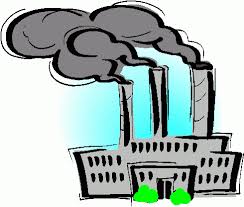 Unit 1 Syllabus Industrialization and Immigration
Part 1Mr. Bayne, Havre de Grace High SchoolDays Allocated for Unit 1: 11 days
For copies of the unit packet, unit notes, unit reviews, and unit resources, follow the link: 
http://www.mrbayne.com/unit-two---industry-and-immigration.html
or
https://tinyurl.com/bayneUnit2 If completing textbook work: 
1. Take notes – Record two main ideas from each red headline and two main ideas from each blue headline; 
2. Define all associated vocabulary terms; 
3. Complete all questions in section assessment at end of sectionTextbook SectionDateLesson 2:110/8Begin Unit 2, Part 1 with Introduction Video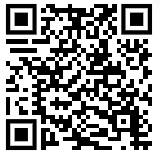 Introduction to Unit – America the Story of US, Episode 6: Cities; 
Reading/Graphic Organizer: What is Necessary to Have an Industrial Revolution; 
Unit 2, Part one Vocabulary in Packet; 
Begin Unit 2, Part 1 with Introduction VideoIntroduction to Unit – America the Story of US, Episode 6: Cities; 
Reading/Graphic Organizer: What is Necessary to Have an Industrial Revolution; 
Unit 2, Part one Vocabulary in Packet; 
Begin Unit 2, Part 1 with Introduction VideoIntroduction to Unit – America the Story of US, Episode 6: Cities; 
Reading/Graphic Organizer: What is Necessary to Have an Industrial Revolution; 
Unit 2, Part one Vocabulary in Packet; 
Textbook SectionDateLesson 2:2Ch. 14-4 477-48110/15Technological RevolutionWarmup  Notes – Section 1: A Technological Revolution / Questions from NotesTB Questions – New Technology and American IndustryBegin Business Cards 1-4Technological RevolutionWarmup  Notes – Section 1: A Technological Revolution / Questions from NotesTB Questions – New Technology and American IndustryBegin Business Cards 1-4Technological RevolutionWarmup  Notes – Section 1: A Technological Revolution / Questions from NotesTB Questions – New Technology and American IndustryBegin Business Cards 1-4Textbook SectionDateLesson 2:3Ch. 14-4 477-48110/17Triangle Shirtwaist Fire; Technological RevolutionWarmup  Triangle: Flesh and Blood So Cheap p. 1-6Inventors of the late 1800s, Research ChartComplete Business Cards 1-8 Triangle Shirtwaist Fire; Technological RevolutionWarmup  Triangle: Flesh and Blood So Cheap p. 1-6Inventors of the late 1800s, Research ChartComplete Business Cards 1-8 Triangle Shirtwaist Fire; Technological RevolutionWarmup  Triangle: Flesh and Blood So Cheap p. 1-6Inventors of the late 1800s, Research ChartComplete Business Cards 1-8 Textbook SectionDateLesson 2:4Ch. 14-1 460-46410/22Triangle Shirtwaist Fire; Advances in RailroadWarmup  Triangle: Flesh and Blood So Cheap p. 7-18Notes w/ Videos: Advances in Railroad Railroad Map ActivityTriangle Shirtwaist Fire; Advances in RailroadWarmup  Triangle: Flesh and Blood So Cheap p. 7-18Notes w/ Videos: Advances in Railroad Railroad Map ActivityTriangle Shirtwaist Fire; Advances in RailroadWarmup  Triangle: Flesh and Blood So Cheap p. 7-18Notes w/ Videos: Advances in Railroad Railroad Map ActivityTextbook ReadingDateLesson 2:5Ch. 15-2 495-49910/24Triangle Shirtwaist Fire; Challenges of CitiesWarmup  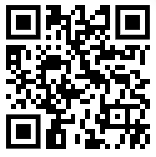 Triangle: Flesh and Blood So Cheap p. 19-22Notes w/ Videos: Urbanization Textbook: Urbanization Unit Review – Define terms + Questions 1-4Triangle Shirtwaist Fire; Challenges of CitiesWarmup  Triangle: Flesh and Blood So Cheap p. 19-22Notes w/ Videos: Urbanization Textbook: Urbanization Unit Review – Define terms + Questions 1-4Triangle Shirtwaist Fire; Challenges of CitiesWarmup  Triangle: Flesh and Blood So Cheap p. 19-22Notes w/ Videos: Urbanization Textbook: Urbanization Unit Review – Define terms + Questions 1-4Textbook SectionDateLesson 2:6Ch. 15-3 499-50710/28Triangle Shirtwaist Fire; Urbanization Warmup  Triangle: Flesh and Blood So Cheap p. 23-34Notes: ImmigrationDBQ Analysis – Immigration Leftover time? Work on Business Cards, Unit Puzzles, VocabularyTriangle Shirtwaist Fire; Urbanization Warmup  Triangle: Flesh and Blood So Cheap p. 23-34Notes: ImmigrationDBQ Analysis – Immigration Leftover time? Work on Business Cards, Unit Puzzles, VocabularyTriangle Shirtwaist Fire; Urbanization Warmup  Triangle: Flesh and Blood So Cheap p. 23-34Notes: ImmigrationDBQ Analysis – Immigration Leftover time? Work on Business Cards, Unit Puzzles, VocabularyTextbook SectionDateLesson 2:7Ch. 15-1: 488-49410/30Triangle Shirtwaist Fire; ImmigrationWarmup  Triangle: Flesh and Blood So Cheap p. 34-48Poster or Brochure, front side: Life in the U.S., late 1800sFinish Unit ReviewLeftover time? Work on Business Cards, Unit Puzzles, VocabularyTriangle Shirtwaist Fire; ImmigrationWarmup  Triangle: Flesh and Blood So Cheap p. 34-48Poster or Brochure, front side: Life in the U.S., late 1800sFinish Unit ReviewLeftover time? Work on Business Cards, Unit Puzzles, VocabularyTriangle Shirtwaist Fire; ImmigrationWarmup  Triangle: Flesh and Blood So Cheap p. 34-48Poster or Brochure, front side: Life in the U.S., late 1800sFinish Unit ReviewLeftover time? Work on Business Cards, Unit Puzzles, VocabularyTextbook SectionDateLesson 2:811/1Triangle Shirtwaist Fire; Immigration/ReviewWarmup  Triangle: Flesh and Blood So Cheap p. 49-59Website Reviews, Sections 1 & 2Poster or Brochure, back side: Life in the U.S., late 1800sLeftover time? Work on Business Cards, Unit Puzzles, VocabularyTriangle Shirtwaist Fire; Immigration/ReviewWarmup  Triangle: Flesh and Blood So Cheap p. 49-59Website Reviews, Sections 1 & 2Poster or Brochure, back side: Life in the U.S., late 1800sLeftover time? Work on Business Cards, Unit Puzzles, VocabularyTriangle Shirtwaist Fire; Immigration/ReviewWarmup  Triangle: Flesh and Blood So Cheap p. 49-59Website Reviews, Sections 1 & 2Poster or Brochure, back side: Life in the U.S., late 1800sLeftover time? Work on Business Cards, Unit Puzzles, VocabularyTextbook SectionDateLesson 2:911/6Triangle Shirtwaist Fire; QuizWarmup Quiz, Unit 2 part 1Triangle: Flesh and Blood So Cheap p. 59-74Complete Unit 2, Part 2 Vocabulary Leftover time? Work on Business Cards, Unit Puzzles, VocabularyTriangle Shirtwaist Fire; QuizWarmup Quiz, Unit 2 part 1Triangle: Flesh and Blood So Cheap p. 59-74Complete Unit 2, Part 2 Vocabulary Leftover time? Work on Business Cards, Unit Puzzles, VocabularyTriangle Shirtwaist Fire; QuizWarmup Quiz, Unit 2 part 1Triangle: Flesh and Blood So Cheap p. 59-74Complete Unit 2, Part 2 Vocabulary Leftover time? Work on Business Cards, Unit Puzzles, VocabularyAll Resources for 
“Flesh and Blood So Cheap”All Resources for 
Lessons 2:1-2:4All Resources for 
Lessons 2:5-2:9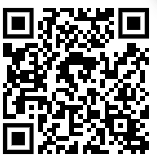 